Dějiny výtvarné kultury – skupinová práce s literaturouIMPRESIONISMUSZadání a kontrolní otázkyVymezení:Obecné zadání pro všechny skupiny: Zpracujte zadané téma pomocí literatury a doporučených internetových zdrojů tak, abyste ze svého textu byli schopní odpovědět na kontrolní otázky a odpovězte na ně.Skupina – 3-4 žáciRozsah normostran – 2 A4 max. 3 A4, Vel. písma – 11, nadpis 14/16Řádkování – 1,5 pt.Doporučené fonty – Calibri, Arial, Times New Roman, HelveticaKritéria hodnocení:Správné použití odborných termínůUvedení všech důležitých informací – časové zařazení, popisy a souvislosti, fáze vývojeSrozumitelná struktura textuPráce s literaturou – množství zdrojů, kombinaceOdevzdání v termínuRozvržení práce mezi žáky ve skupiněZdroje:PIJOAN, José. Dějiny umění 8. LAROUSSE. Dějiny umění.MRÁZ, Bohumír. Dějiny kultury 3. www.artmuseum.czZadání pro skupiny:Techniky a materiály v impresionistickém malířství.Specifika impresionistické malby v českých zemích.Proměna a druhy figurální plastiky Augusta Rodina.Téma I – Techniky, materiály a umělci v impresionistickém malířství.Kontrolní otázky:V čem se liší impresionistická malba od realistické?Čím jsou impresionisti fascinováni, co studují (využij obrazové přílohy)?V čem se liší paleta impresionistů, barbizonců a romantických malířů?Jakým způsobem ovlivnil Edouard Manet generaci impresionistů?Jaká nová umělecká disciplína se ve Francii rozvijí paralelně s impresionismem, vyjmenuj některé její představitele (využij obrazové přílohy)?Téma II - Specifika impresionistické malby v českých zemích.Kontrolní otázky:Čím je ovlivněna impresionistická malba v českých zemích?Jak se tyto malby liší od impresionistů ve Francii?Vyjmenuj alespoň 3 významné české impresionisty?Urči, které z obrázků jsou impresionistické a které ne (využij obrazové přílohy)?Téma III. - Proměna a druhy figurální plastiky Augusta Rodina.Kontrolní otázky:V čem se dá A. Rodin přirovnat svou tvorbou k impresionistům?Jaké materiály se objevují v jeho práci?Jaké motivy Rodin jako jeden z prvních používá ve svých sochařských dílech?Vyhledej některé z jeho děl, popiš jej a vyjádři pocity, které v tobě vyvolává (využij obrazové přílohy)?Obrazová příloha k jednotlivým zadáním:Téma I – Techniky, materiály a umělci v impresionistickém malířství.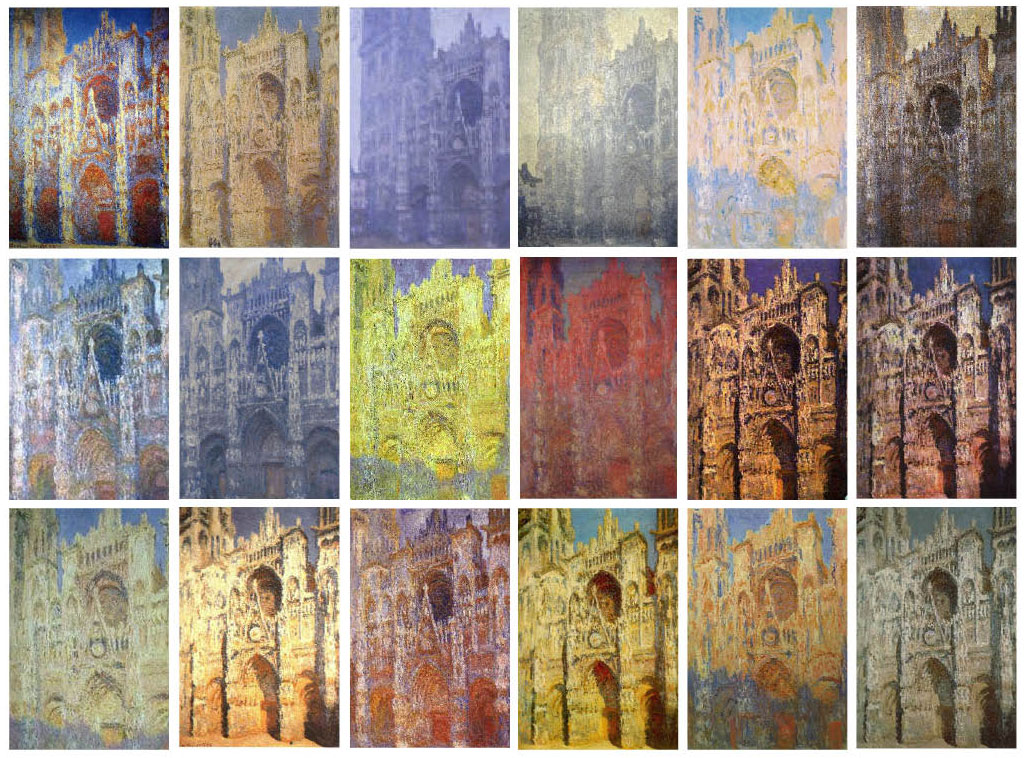 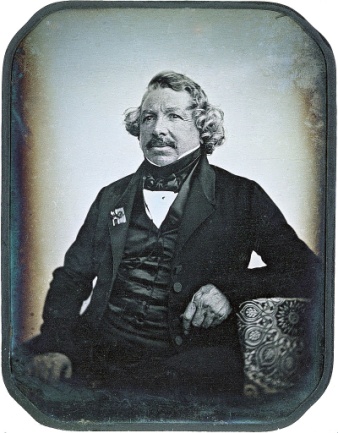 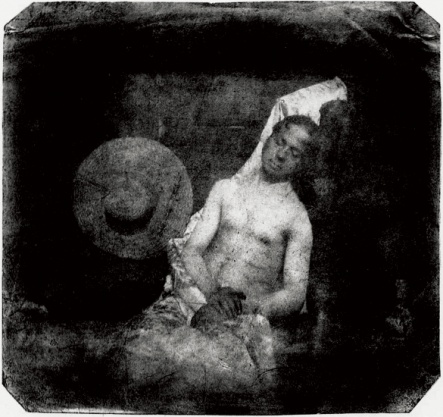 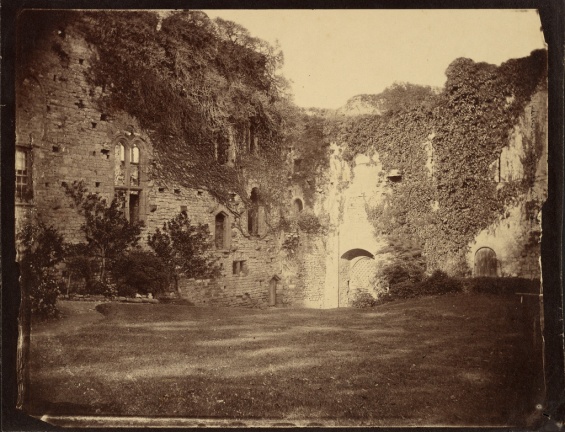 Téma II - Specifika impresionistické malby v českých zemích.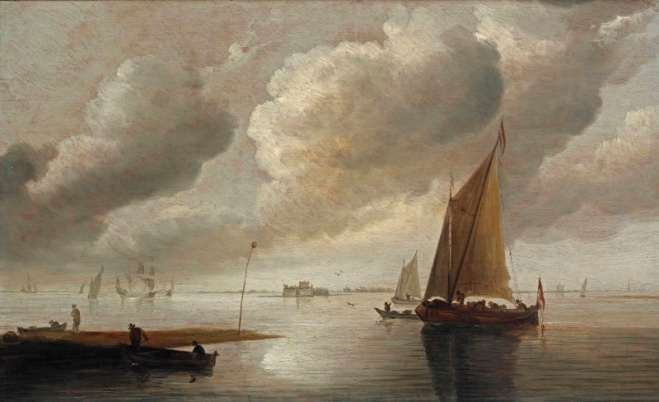 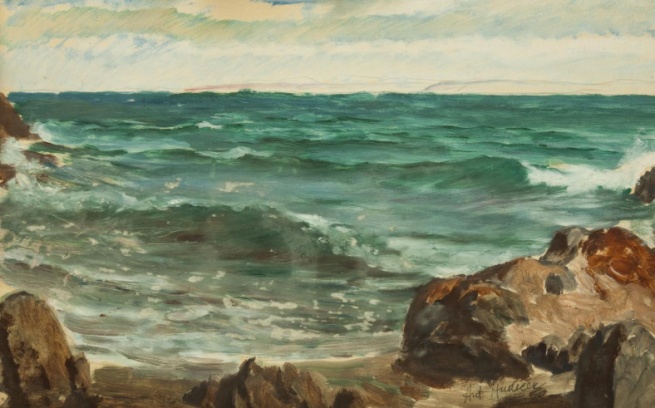 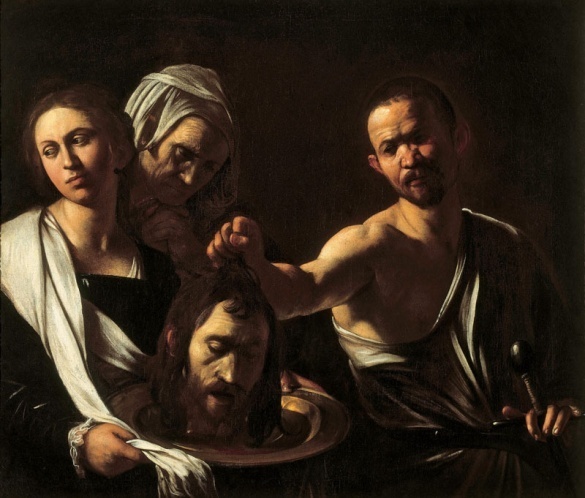 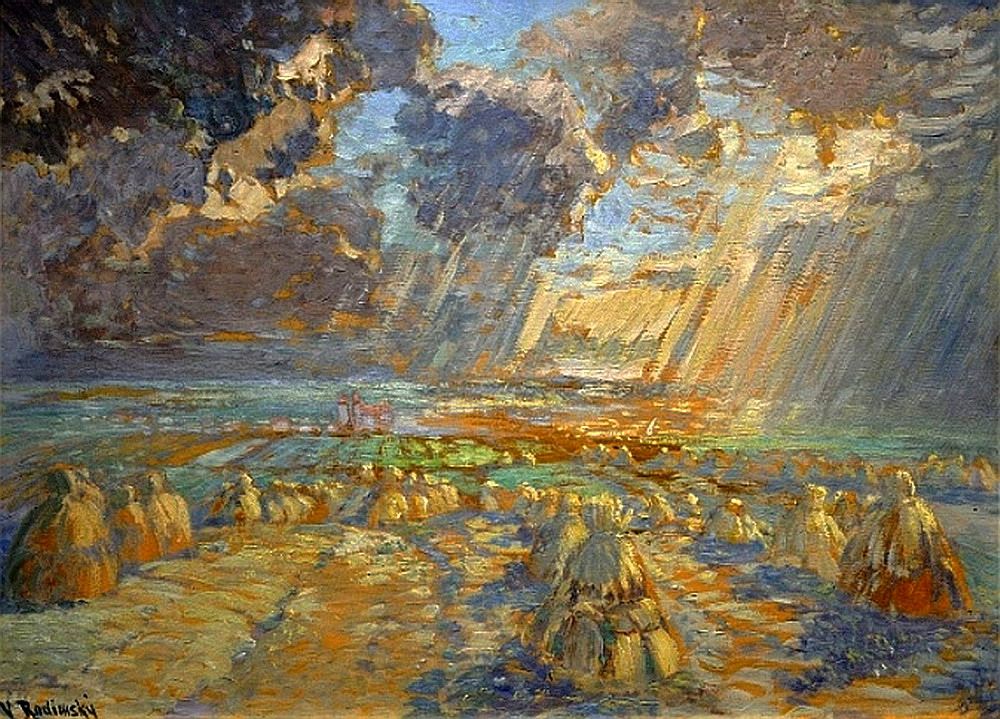 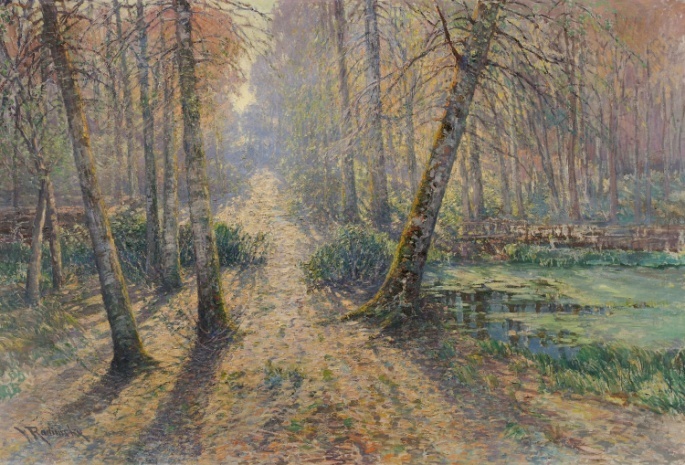 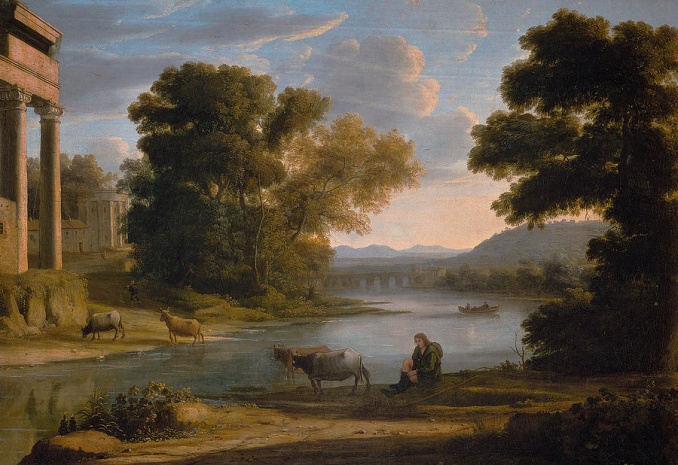 Téma III - Proměna a druhy figurální plastiky Augusta Rodina.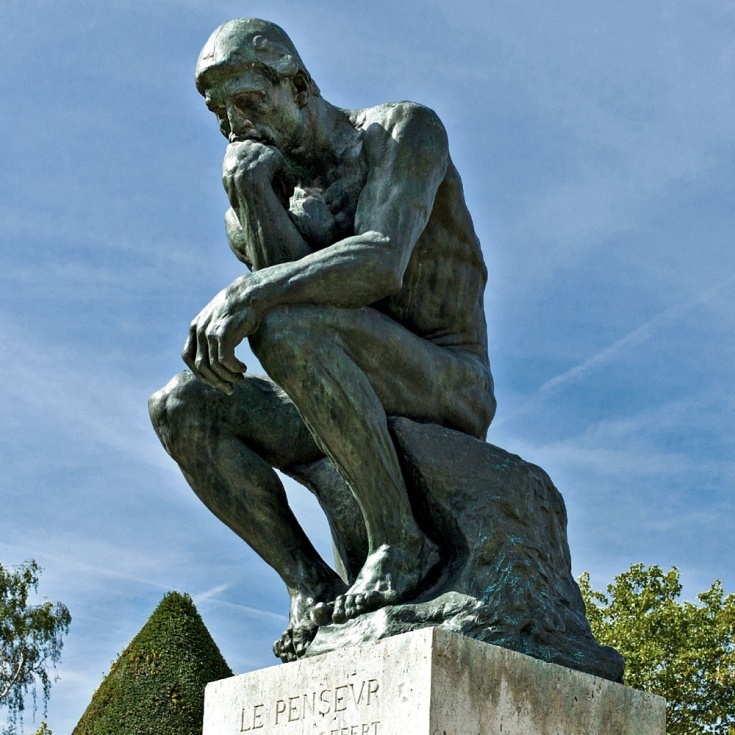 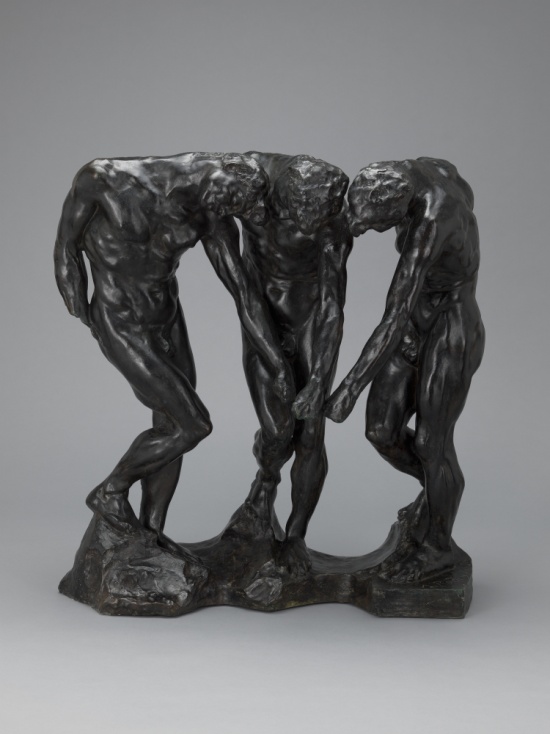 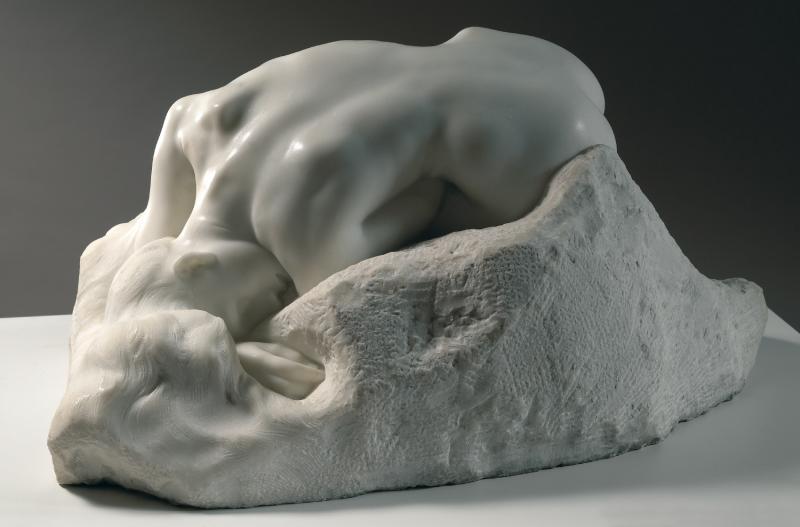 